                                                                                                               Príloha  č. 8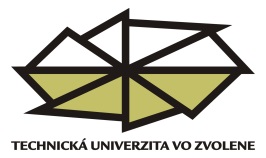 Čestné prehlásenie autora o zapracovaní pripomienok recenzentovAutor (zástupca autorského kolektívu) čestne prehlasujem, že som akceptoval do predlohy hotového diela všetky pripomienky recenzentov a vedeckého (odborného) redaktoraAutor(i): .......................................................................................................................................Názov diela: .................................................................................................................................                     ..................................................................................................................................Som si vedomý toho, že pokiaľ by mnou uvedené informácie neboli pravdivé alebo závažným spôsobom zamlčané, budem čeliť všetkým z toho vyplývajúcim právnym následkom.V ............................., dňa ..........................							  ......................................................                                                                                                           Podpis